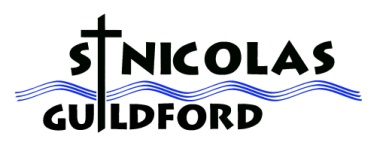 Choral Scholarship Job DescriptionThe Choral Scholar will work alongside the Minister and the Director of Music to provide appropriate choral support for the rehearsals and Services. He/She is immediately responsible to the Director of Music.Each Scholarship lasts for one year, which is subject to renewal after that period, in consultation with the Minister and Director of Music.Duties:Attending choir practices, as required (currently Fridays 7.15pm–8.30pm). Attending a weekly Sunday Eucharist and a choral Evensong (currently once a month).Assisting the Director of Music in the individual training of theory to singers or helping individuals learn their voice parts, as required. The role of the Choral Scholars at St Nicolas is to support the work of the choir and help maintain the standard of music making in the church, in the process of which it is hoped that they themselves will become more confident and proficient as musicians. At this stage there is no junior choir at St Nicolas but it is hoped in time that there will be and the Choral Scholar’s duties would be to support the Director of Music in the recruitment and training of the Junior Choir/Choristers in a separate rehearsal.The Scholars will also be expected to take the odd rehearsal and direct the choir occasionally and to help with minor administration on the odd occasion if required, e.g. photocopying etc.  As well as developing his/her choral and directing skills, the Choral Scholar is also encouraged to develop their solo repertoire. To that end, each Scholar would be expected to give a short public recital (c. 30 minutes) at St Nicolas Church during their tenure.  AttendanceThese Scholarships are designed to fit loosely around the Academic year, so we would therefore not expect the Scholars to attend during the main summer vacation. We would welcome a start in early September if it was possible before the main term begins.The Scholars are expected to attend on major feast days including Holy Week (Maundy Thursday and Good Friday) and in addition to special occasions such as the Advent and Christmas carol services in consultation with the Director of Music. Choral Scholars are not expected to attend Midnight Mass or Christmas Day/Easter Day services but it would be welcomed if they could. Remuneration The Scholars will be paid at least £750 per year in three separate instalments: £250 towards the end of each term. Extra fees for weddings/funerals/memorial services etc. are paid on an ad hoc basis. The period of the Scholarship is one year (12 months from the agreed starting date) and is renewable subject to the agreement of the Minister and Director of Music.